Unit 3: Relations, functions, and graphsTable,  Graph, Formula(Chapter 3, page 104)--------Relation is set of ordered pairs.Domain:  _________________________Range:    _________________________---- Examples:DefinitionPage 107GraphTerms to know:---- Cartesian coordinate system;    Origin  ---- Quadrants---- x-axis, y-axis----  Coordinate of a point    ----  x-coordinate, abscissa   ;     y-coordinate, ordinatePage 110FunctionRelation in which each input has exactly one output.---- Vertical line testPage 117One-to-One functionFunction in which each output originated from exactly one input.---- Horizontal line testPlot an example of a relation, a function, and one-to-one function.   Relation                      Function                     One-to-one function                                                                    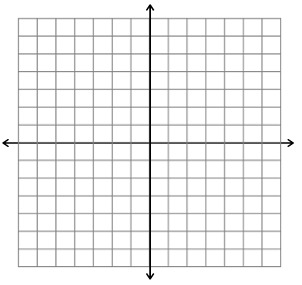 Domain:Range:Vertical line test:Horizontal line test:Plot an example of a relation, a function, and one-to-one function.   Relation                      Function                     One-to-one function                                                                    Domain:Range:Vertical line test:Horizontal line test:Function composition        ;                              ( Hint:     , and )Notation: DefinitionPage 149